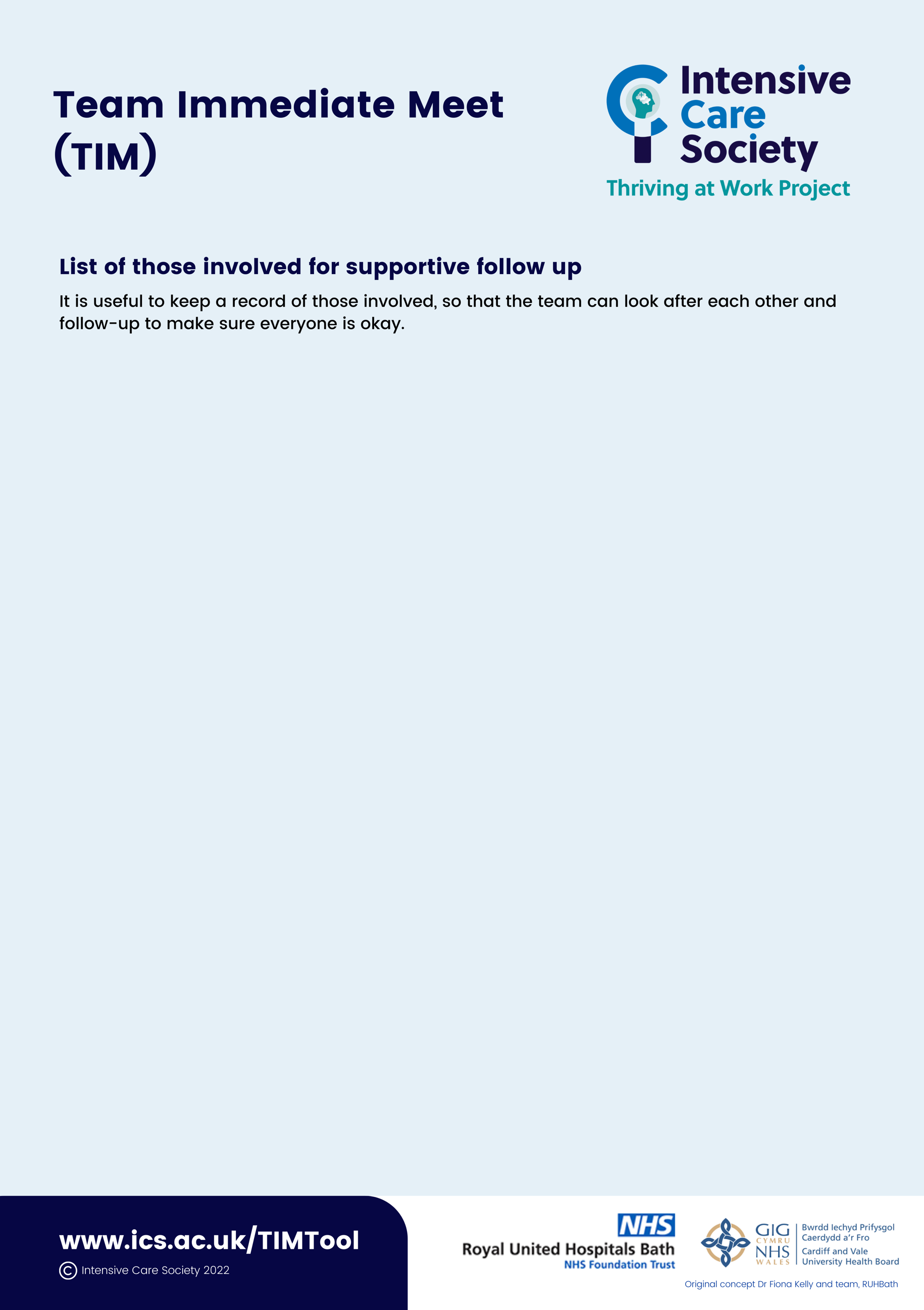 Full NameContact Email